Tisztelt Képviselő-testület!Törökszentmiklós Városi Önkormányzat és a CIB Bank Zrt. között közbeszerzési eljárás eredményeként, 2008. november 25. napján kelt szerződés alapján jött létre az Önkormányzat és költségvetési szerveinek bankszámla nyitására és vezetése, továbbá folyószámla hitelkeret biztosítására vonatkozó kapcsolata.Az elmúlt időszakban ez a szerződéses viszony működőképesnek bizonyult. Az elmúlt évek során az önkormányzat folyamatosan rendelkezett folyószámlahitel kerettel, amit az esetleges likviditási nehézségek áthidalására tartott fenn. Az elmúlt évben és ez évben is sikerült a gazdálkodást, a pénzforgalmunkat úgy alakítani, hogy a hitelkeret igénybevételére ne kerüljön sor, de az időnként előre nem látható, váratlan események kivédésére egyfajta biztonságot jelentett a rendelkezésre tartott hitelkeret. Jelenlegi hitelszerződésünk 2015. december 30-án lejár. Ahhoz, hogy a 2016. költségvetési évre is lehetőségünk legyen szükség esetén a folyószámla hitelkeret igénybevételére, azaz legyen egy a likviditást biztosító tartalék lehetőség, új szerződés megkötése szükséges. A rendelkezésre tartás feltétele a Törökszentmiklós Városi Önkormányzat Képviselő-testülete határozatának benyújtása a CIB Bank Zrt. részére, melyben a testület a folyószámla hitelkeret megállapítását jóváhagyja.Kérem a Tisztelt Képviselő-testületet az előterjesztés megtárgyalására és a határozati javaslat elfogadására.Törökszentmiklós, 2015. december 8.                                                                                                    Markót Imre                                                                                                     polgármester___ /2015. ( ___ ) K. t.H a t á r o z a t:A Törökszentmiklós Városi Önkormányzat és a CIB Bank Zrt. között 2016. évi folyószámlahitel szerződés megkötéséről.Törökszentmiklós Városi Önkormányzat Képviselő-testülete (továbbiakban: Képviselő-testület) úgy határoz, hogy a 2016. év költségvetési gazdálkodásának esetlegesen fellépő likviditási problémáit a számlavezető CIB Bank Zrt-vel 2016. január 4-től 2016. december 30-ig szóló 300.000.000,- Ft, azaz Háromszázmillió forint összegű folyószámla hitelkeret rendelkezésre tartására vonatkozó szerződés megkötésével kívánja megoldani. A szerződés megkötését jóváhagyja. A Képviselő-testület felhatalmazza Markót Imre polgármestert, valamint Dr. Majtényi Erzsébet jegyzőt az 1. pontban nevesített hitelszerződés együttes aláírására. Erről értesülnek:Markót Imre polgármesterDr. Majtényi Erzsébet jegyzőKözpénzügyi OsztályIrattár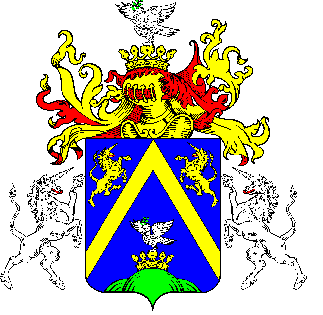 7.TÖRÖKSZENTMIKLÓS VÁROS POLGÁRMESTERÉTŐLTÖRÖKSZENTMIKLÓS VÁROS POLGÁRMESTERÉTŐLTÖRÖKSZENTMIKLÓS VÁROS POLGÁRMESTERÉTŐLE L Ő T E R J E S Z T É SE L Ő T E R J E S Z T É SE L Ő T E R J E S Z T É SA Képviselő-testület 2015. december 17-én tartandó rendkívüli nyilvános üléséreA Képviselő-testület 2015. december 17-én tartandó rendkívüli nyilvános üléséreA Képviselő-testület 2015. december 17-én tartandó rendkívüli nyilvános üléséreElőterjesztő megnevezése: Markót Imre polgármesterMarkót Imre polgármesterIktatószám: 2-256/2015-F-12-256/2015-F-1Tárgy: Előterjesztés a stabilitási törvény szerinti likvid hitel feltételeinek megfelelő folyószámlahitel keretre vonatkozó szerződés megkötéséről.Előterjesztés a stabilitási törvény szerinti likvid hitel feltételeinek megfelelő folyószámlahitel keretre vonatkozó szerződés megkötéséről.Előterjesztés jellege:Rendelet-tervezet, Határozat-tervezet, Tájékoztató, BeszámolóRendelet-tervezet, Határozat-tervezet, Tájékoztató, BeszámolóDöntéshozatal:egyszerű többség (SZMSZ 36. § (2) bekezdés)egyszerű többség (SZMSZ 36. § (2) bekezdés)Melléklet: 1 db határozat1 db határozatKészítette:Kovácsné Beregi Judit megbízott közpénzügyi osztályvezetőKovácsné Beregi Judit megbízott közpénzügyi osztályvezetőVéleményezésre megküldve: a Képviselő-testület Pénzügyi és Városfejlesztési Bizottsága,részérea Képviselő-testület Pénzügyi és Városfejlesztési Bizottsága,részéreTörvényességi véleményezésre bemutatva:2015. december 8.2015. december 8.